Hayton and Burnby Parish Councilwww.haytonandburnbypc.co.ukTel: 01759 301386  Email; clerk@jigreen.plus.comClerk: Joanna Green, 31 St Helens Road, Pocklington, York, YO42 2NAA meeting of Hayton and Burnby Parish Council will be held on Thursday 4th April 2024 at 7.30 pm  in Hayton Village Hall. Members of the public are welcome to attend the meeting and may address the council during the Public Participation period. An agenda for the meeting is shown below.  Joanna Green, clerk to the council 28/03/24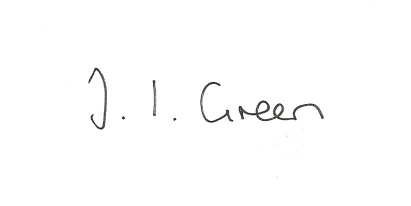 33/24 Welcome and Apologies.34/24 Declaration of Interest.  The Parish Councils Code of Conduct. To record any declarations of interest by any member in respect of items on this agenda. 35/24  To approve the minutes of the meeting held on 7th March 202436/24 To resolve that the meeting is temporarily suspended to allow for a period of public participation .37/24 To receive a report about changes to the street lighting along the A107938/24 Matters arising from previous meetingsBeck and Flooding-Flood PlanBeck committee39/24 To consider the arrangements  for recruiting a new clerk40/24 To consider recruiting a new councillor41/24 PlanningTo receive notice of approval of:Proposal 24/00240/TPO: TPO - MIDDLE STREET, BURNBY - 1985 (REF 349) T1 & T2 - Crownlift 2 no. Lime trees (T1 & T2) to 6 metres above ground level to remove straggly new growth that has re-grown since being pollarded in 2019 to provide clear access to the public footpath and reduce leaf and twig drop onto the footpath, road and drains and to allow more sunlight into the garden and to maintain the overall health of the treesLocation: Elm Tree Cottage Back Lane Burnby East Riding Of Yorkshire YO42 1RS Applicant: Lorna CreweTo receive notice of refusal of:Proposal24/00252/VAR : Variation of Condition 2 (agricultural occupancy) of planning permission Q.3877(B) (Erection of a dwelling) to allow the use of the dwelling as temporary holiday accommodation for a period of 3 yearsLocation: Holly Tree Farm Back Lane Hayton East Riding Of Yorkshire YO42 1RR Applicant: Burnby Farms42/24 AccountsTo consider if the council can declare itself exempt from external audit.Bank balance				£8768.08To approve the payment below:Clerk's salary March & allowance	£199.7643/24 Correspondence: Rural Services network bulletinsERYC - Town and Parish Councils' bulletinEast Riding lieutenancy - offer of portrait of the KingPocklington Rugby in the Community - support on fundingBeverley Beekeepers' Association - Asian Hornet IncursionNorthern Gas networks - newsletter44/24 Councillors reports45/24 Date  and arrangements of next meeting and annual parish meeting.